
Månadens alumn: Johan Stiegler



Kårallen/kk? Kårallen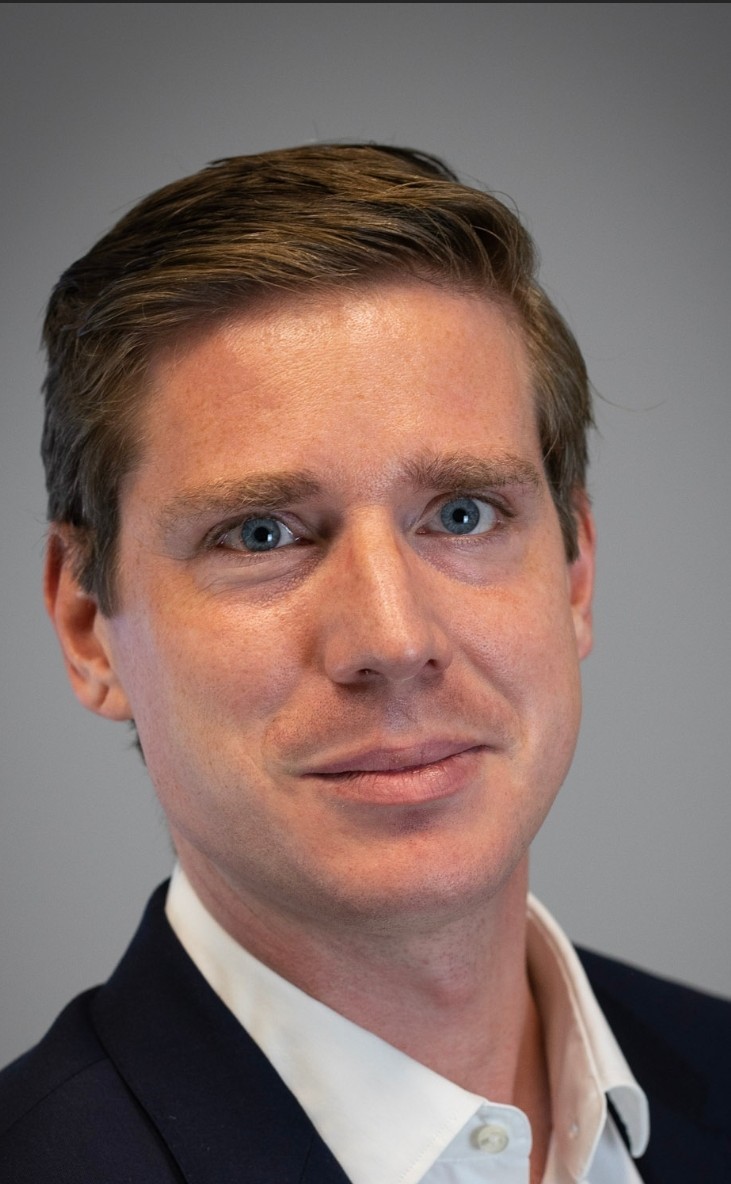 Sittning/kravall? Sittning Ovve/party? Party i Ovve?Varför valde du att studera affärsjuridik? 
Anledningen till studievalet var nog helt enkelt att affärsjuridik lät väldigt intressant. Jag var, och är fortfarande väldigt intresserade av den praktiska tillämpningen av juridik i affärslivet. Särskilt av intresse var internationella bolag och hur deras verksamhet samspelade med olika jurisdiktioners regelverk. När jag fann ett juristprogram med stora inslag av företagsekonomi och EU-rätt kände jag rätt snabbt att detta var linjen för mig. Var du föreningsaktiv under studietiden alternativt hade du extrajobb? Ja/Ja Som nyinflyttad student i Linköping insåg jag rätt snabbt att jag ville engagera mig i studentlivet för att ha något att göra vid sidan av studierna och för att lära känna andra studenter. Jag ansökte bland annat till IT/Web-positionen i Jur6. De senare åren flyttade jag fokus lite från studentföreningar till extrajobb då jag ville få chans att testa all den nya kunskap vi kämpat oss till. Detta ledde bland annat till att jag, tillsammans med en studievän öppnade upp ett företag som vi jobbade med vid sidan av studierna. Detta var en otroligt lärorik upplevelse som jag varmt rekommenderar. Att få sätta kunskaperna vi erhållit från bland annat associationsrätten och avtalsrätten på prov när vi öppnade bolaget och förhandlade med internationella leverantörer fick mig verkligen att känna att jag studerande någonting som hade en praktiskt tillämpning. Om ja, hur värderar din arbetsgivare att du varit aktiv inom studentlivet eller arbetslivet under studietiden? Jag har bara fått positiv feedback kring detta. Jag valde att avsluta mina studier med ett internship i USA och när jag därefter skulle in på den internationella arbetsmarknaden så fick jag känslan av att potentiella arbetsgivare alltid tyckte det var intressant att få höra om vad jag gjort vid sidan av mina studier, om inte annat för att säkerställa att jag inte var lika försynt och skygg som de hört svenskar kan vara... Var du på utlandstermin under din studietid, och i så fall var åkte du och var du nöjd?Yes! jag tyckte det var otroligt kul att få chansen att ta del av LIU:s utbytesprogram och gjorde det så ofta jag fick möjlighet. Jag studerade en sommar i Berlin, en termin i USA och 4 månader i Frankfurt. Även då det i vissa stunder var hektiskt så har jag nu inget annat än goda minnen från mina utlandsterminer. Vilken kurs tyckte du var roligast under studietiden respektive mest användbar nu i arbetslivet?
Jag tyckte avtalsrätten var väldigt intressant. Jag tror det var en av de första kurserna och jag minns att det kändes som första gången jag fick lära mig om ”riktig” juridik.  När det kommer till användbarhet skulle jag vilja säga att det är kombinationen av de företagsekonomiska och de affärsrättsliga kurserna som verkligen ger oss affärsjurister ett ess i rockärmen. Att ha förståelse för flera av aspekterna som är betydelse för en verksamhet när beslut ska fattas har varit en stor tillgång för mig. Hur ser en vanlig arbetsdag ut för dig?Det beror helt på vilka projekt som behövs prioriteras just den dagen. Det kan vara allt från granskning och utarbetning av nya avtal, uppsättning av riskprofiler för olika interna projekt, granskning av styrningsdokument eller förberedandet av due diligence ramar för uppkommande M&A-förhandlingar.Vad är det bästa med just ditt yrke?Att jobba som Compliance Officer har varit en otroligt spännande utmaning. Det jag verkligen älskar med mitt jobb är att ingen dag är den andra lik utan att det alltid finns något nytt att hugga tänderna i och lära sig utav.  Vad saknar du mest med studietiden? Kamratsskapen som fanns bland alla studenter är något som jag verkligen kan sakna ibland. Oavsett hur man kände sig när man vaknade upp på morgonen så upplevde jag att stämningen överlag på campus alltid var positiv och välkommande.  Om du hade fått göra något annorlunda när du studerade, vad hade det varit?
Att låta cykeln stå kvar när man skulle hem från Kårallen mitt på natten…

Eftersom Jur6:s ansökningsperiod öppnar i december har vi valt att ställa lite extra frågor denna månad relaterade till Jur6, eftersom Johan själv har varit aktiv.

Varför valde du att söka till Jur6?
Jag sökte till Jur6 då jag hade hört att de fick tillgång till en hel del grymma perks samtidigt som det verkade vara ett otroligt kul uppdrag vilket visade sig bara vara början..Mitt år i Jur6 var utan tvekan det roligast året under min studenttid. Vi hade så många fantastiska upplevelser som jag än idag tänker tillbaks på med stor glädje. 
Vad är ditt starkaste minne från din tid som Jur6? 
Oj, det finns verkligen många roliga minnen att tänka tillbaks till. Om jag ska väja en av mina favoriter så måste det nog ha att göra med anordningen av Nolle-P. Det var otroligt kul att få vara med och lägga upp hur vi på bästa sätt skulle hälsa den nya studenterna välkomna. Vad är det bästa som du har tagit med dig från din Jur6-tid?
Att man kan ha kul med nästan allting i livet så länge man har vänner runt sig. 

Sist men inte minst, vad vill du säga till dem som funderar på att söka?
Sök! Det kommer utan tvekan vara dagens bästa beslut. Om det är något som håller en tillbaks så kan detta självklart alltid tas upp under sökandens gång. Man missar 100% av de chanser man inte tar..Vad ska du göra när du svarat klart på dessa frågor? Nu är det dags för mig att gå på jobb. 